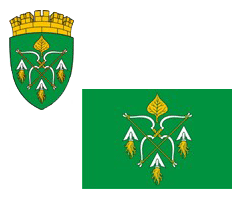 РОССИЙСКАЯ ФЕДЕРАЦИЯАДМИНИСТРАЦИЯ ГОРОДСКОГО ОКРУГА ЗАКРЫТОГОАДМИНИСТРАТИВНО-ТЕРРИТОРИАЛЬНОГО ОБРАЗОВАНИЯСИБИРСКИЙ АЛТАЙСКОГО КРАЯП О С Т А Н О В Л Е Н И Е19.12.2023                                                                                                     № 530ЗАТО СибирскийОб утверждении Программы профилактики рисков причинения вреда (ущерба) охраняемым законом ценностям при осуществлении муниципального контроля за исполнением единой теплоснабжающей организацией обязательств по строительству, реконструкции и (или) модернизации объектов теплоснабжения на территории городского округа ЗАТО Сибирский на 2024 годВ соответствии со статьей 44 Федерального закона от 31.07. 2020 № 248-ФЗ «О государственном контроле (надзоре) и муниципальном контроле в Российской Федерации», постановлением Правительства Российской Федерации от 25.06.2021 № 990 «Об утверждении Правил разработки и утверждения контрольными (надзорными) органами программы профилактики рисков причинения вреда (ущерба) охраняемым законом ценностям», решением Совета депутатов ЗАТО Сибирский №10/118 от 27.10.2021 «Об утверждении Положения о муниципальном контроле за исполнением единой теплоснабжающей организацией обязательств по строительству, реконструкции и (или) модернизации объектов теплоснабжения на территории городского округа ЗАТО Сибирский Алтайского края» ПОСТАНОВЛЯЮ:1. Утвердить Программу профилактики рисков причинения вреда (ущерба) охраняемым законом ценностям при осуществлении муниципального контроля за исполнением единой теплоснабжающей организацией обязательств по строительству, реконструкции и (или) модернизации объектов теплоснабжения на территории городского округа ЗАТО Сибирский на 2024 год (приложение).2. Управлению по муниципальным информационным ресурсам администрации ЗАТО Сибирский (Болотникова С.Ю.) обнародовать настоящее постановление на сайте администрации ЗАТО Сибирский в информационно-телекоммуникационной сети Интернет.3. Контроль за исполнением постановления возложить на заместителя главы администрации Цалябина В.А.Глава ЗАТО                                                                                           С.М. ДрачевПРИЛОЖЕНИЕУТВЕРЖДЕНАпостановлением администрации ЗАТО Сибирскийот 19.12.2023 № 530Программа профилактики рисков причинения вреда (ущерба) охраняемым законом ценностям при осуществлении муниципального контроля за исполнением единой теплоснабжающей организацией обязательств по строительству, реконструкции и (или) модернизации объектов теплоснабжения на территории городского округа ЗАТО Сибирскийна 2024 годI. Анализ текущего состояния осуществления муниципального контроля за исполнением единой теплоснабжающей организацией обязательств по строительству, реконструкции и (или) модернизации объектов теплоснабжения на территории городского округа ЗАТО Сибирский, описание текущего развития профилактической деятельности контрольного (надзорного) органа, характеристика проблем, на решение которых направлена программа профилактикиПрограмма профилактики рисков причинения вреда (ущерба) охраняемым законом ценностям при осуществлении муниципального контроля за исполнением единой теплоснабжающей организацией обязательств по строительству, реконструкции и (или) модернизации объектов теплоснабжения на территории городского округа ЗАТО Сибирский на 2023 год (далее – Программа) разработана в соответствии со статьей 44 Федерального закона от 31.07.2021 № 248-ФЗ «О государственном контроле (надзоре) и муниципальном контроле в Российской Федерации», постановлением Правительства Российской Федерации от 25.06.2021 № 990 «Об утверждении Правил разработки и утверждения контрольными (надзорными) органами программы профилактики рисков причинения вреда (ущерба) охраняемым законом ценностям» и предусматривает комплекс мероприятий по профилактике рисков причинения вреда (ущерба) охраняемым законом ценностям при осуществлении муниципального контроля за исполнением единой теплоснабжающей организацией обязательств по строительству, реконструкции и (или) модернизации объектов теплоснабжения на территории городского округа ЗАТО Сибирский (далее - муниципальный контроль).Предметом муниципального контроля является соблюдение единой теплоснабжающей организацией в процессе реализации мероприятий по строительству, реконструкции и (или) модернизации объектов теплоснабжения, необходимых для развития, обеспечения надежности и энергетической эффективности системы теплоснабжения и определенных для нее в схеме теплоснабжения, требований Федерального закона от 27.07.2010 № 190 «О теплоснабжении» и принятых в соответствии с ним иных нормативных правовых актов, в том числе соответствие таких реализуемых мероприятий схеме теплоснабжения (далее - обязательные требования).1. Анализ текущего состояния осуществления муниципального контроля за исполнением единой теплоснабжающей организацией обязательств по строительству, реконструкции и (или) модернизации объектов теплоснабжения на территории городского округа ЗАТО Сибирский.Муниципальный контроль осуществляется в отношении единой теплоснабжающей организации ЗАТО Сибирский - МУМКП (далее - контролируемое лицо).С вступлением в силу Федерального закона 31.07.2021 № 248-ФЗ «О государственном контроле (надзоре) и муниципальном контроле в Российской Федерации» смещается акцент с проведения контрольных (надзорных) мероприятий (далее - контрольные мероприятия) на проведение профилактических мероприятий, направленных на снижение риска причинения вреда (ущерба) охраняемым законом ценностям (далее - профилактические мероприятия).Во исполнение постановления Правительства РФ от 10.03.2022 «Об особенностях организации и осуществления государственного контроля (надзора), муниципального контроля» внеплановые проверки в 2023 году могли проводиться по следующим основаниям:при непосредственной угрозе причинения вреда жизни и тяжкого вреда здоровью граждан, по фактам причинения вреда жизни и тяжкого вреда здоровью граждан;при непосредственной угрозе обороне страны и безопасности государства, по фактам причинения вреда обороне страны и безопасности государства;при непосредственной угрозе возникновения чрезвычайных ситуаций природного и (или) техногенного характера, по фактам возникновения чрезвычайных ситуаций природного и (или) техногенного характера.За истекший период 2023 года при реализации МУМКП мероприятий по строительству, реконструкции и (или) модернизации объектов теплоснабжения не было выявлено указанных случаев возникновения угрозы причинения вреда (ущерба) охраняемым законом ценностям. Внеплановые проверки МУМКП не проводились. Осуществлялось информирование субъекта проверок по вопросам соблюдения обязательных требований жилищного законодательства.2. Описание текущего развития профилактической деятельности контрольного (надзорного) органа.Основные профилактические мероприятия администрации ЗАТО Сибирский в 2023 году:- размещены на официальном сайте администрации ЗАТО Сибирский перечни нормативных правовых актов и их отдельных частей, содержащих обязательные требования, оценка соблюдения которых является предметом муниципального контроля, а также текстов соответствующих нормативных правовых актов, указанные перечни поддерживаются в актуальном состоянии (https://sibirskij-r22.gosweb.gosuslugi.ru/ofitsialno/munitsipalnyy-kontrol/);- размещено руководство по соблюдению обязательных требований, предъявляемых при проведении мероприятий по муниципальному контролю на территории городского округа ЗАТО Сибирский Алтайского края (https://sibirskij-r22.gosweb.gosuslugi.ru/ofitsialno/munitsipalnyy-kontrol/).Консультирование по вопросам, связанным с организацией и осуществлением муниципального контроля, профилактические визиты не проводились, предостережения о недопустимости обязательных требований МУМКП не объявлялись.3. Характеристика проблем, на решение которых направлена программа профилактики рисков причинения вреда.Уровень знаний специалистов подконтрольного субъекта требований, предъявляемых законодательством Российской Федерации, оценка соблюдения которых является предметом муниципального контроля – удовлетворительный. Программа направлена на профилактику возникновения нарушений обязательных требований.II. Цели и задачи реализации Программы1. Программа профилактики разработана в целях предупреждения нарушений Контролируемыми лицами обязательных требований, устранения причин, факторов и условий, способствующих нарушениям обязательных требований.Целями реализации Программы профилактики являются:устранение условий, причин и факторов, способных привести к нарушениям обязательных требований и (или) причинению вреда (ущерба) охраняемым законом ценностям;создание условий для доведения обязательных требований до контролируемых лиц, повышение информированности о способах их соблюдения;повышение эффективности взаимодействия между Контролируемыми лицами и Контрольным органом.2. Для достижения целей Программы профилактики выполняются следующие задачи:планирование и проведение профилактических мероприятий на основе принципов информационной открытости, а также обязательности, актуальности, периодичности профилактических мероприятий и достижения максимальной вовлеченности подконтрольных субъектов;выявление причин, факторов и условий, влекущих нарушения обязательных требований, определение способов их устранения или снижения;информирование Контролируемых лиц о содержании обязательных требований;реализация мер по устранению причин, факторов и условий, способствующих нарушению обязательных требований Контролируемыми лицами.III. Перечень профилактических мероприятий, сроки (периодичность) их проведенияВ соответствии с Положением о муниципальном контроле за исполнением единой теплоснабжающей организацией обязательств по строительству, реконструкции и (или) модернизации объектов теплоснабжения, утвержденным решением Совета депутатов ЗАТО Сибирский от 27.10.2021 № 10/118, проводятся следующие профилактические мероприятия:1) информирование;2) объявление предостережений;3) консультирование;4) профилактический визит;5) обобщение правоприменительной практики.Перечень профилактических мероприятий с указанием сроков (периодичности) их проведения, ответственных за их осуществление указаны в приложении к настоящей Программе.IV. Показатели результативности и эффективности Программы V. Обобщение правоприменительной практикиДоклад о правоприменительной практике утверждается распоряжением администрации ЗАТО Сибирский и размещается на официальном сайте администрации ЗАТО Сибирский в сети «Интернет» до 15 марта 2025 года.Администрация ЗАТО Сибирский обеспечивает публичное обсуждение проекта распоряжения «Об утверждении доклада, содержащего результаты обобщения правоприменительной практики за 2024 год, при осуществлении муниципального контроля за исполнением единой теплоснабжающей организацией обязательств по строительству, реконструкции и (или) модернизации объектов теплоснабжения на территории городского округа ЗАТО Сибирский» в течение не менее 15 дней. Информация о проведении публичного обсуждения размещается на официальном сайте администрации ЗАТО Сибирский в сети «Интернет».Доклад, содержащий результаты обобщения правоприменительной практики за 2022 год при осуществлении муниципального контроля за исполнением единой теплоснабжающей организацией обязательств по строительству, реконструкции и (или) модернизации объектов теплоснабжения на территории городского округа ЗАТО Сибирский, утвержден распоряжением администрации ЗАТО Сибирский от 16.03.2023 № 98-р «Об утверждении доклада, содержащего результаты обобщения правоприменительной практики за 2022 год, при осуществлении муниципального контроля за исполнением единой теплоснабжающей организацией обязательств по строительству, реконструкции и (или) модернизации объектов теплоснабжения на территории городского округа ЗАТО Сибирский Алтайского края».ПРИЛОЖЕНИЕ к Программе профилактики рисков причинения вреда (ущерба) охраняемым
законом ценностям при осуществлении
муниципального контроляПеречень
профилактических мероприятий, сроки (периодичность) их проведения1Количество проведенных профилактических мероприятий согласно плану100%2Полнота информации, размещаемая на официальном сайте контрольного (надзорного) органа в информационно-телекоммуникационной сети «Интернет» в соответствии с частью 3 статьи 46 Федерального закона от 31.07.2020 № 248-ФЗ «О государственном контроле (надзоре) и муниципальном контроле в Российской Федерации»100 %3Удовлетворенность контролируемых лиц и их представителей консультированием контрольного (надзорного) органа100 %№Вид мероприятияФорма мероприятияСтруктурное подразделение Администрации городского округа ЗАТО Сибирский, ответственное за реализацию мероприятияСроки (периодичность) их проведения1.ИнформированиеРазмещение и актуализация на официальном сайте администрации  ЗАТО Сибирский в сети «Интернет»:текстов нормативных правовых актов, регулирующих осуществление муниципального контроля;- информационно-методических материалов по вопросам соблюдения обязательных требований;- сведений о способах получения консультаций по вопросам соблюдения обязательных требованийуправление по строительству и архитектуре, ЖКХ и транспорту администрации ЗАТО Сибирский,управление по муниципальным информационным ресурсам администрации ЗАТО Сибирскийпо мере обновления1.ИнформированиеРазмещение информации о соблюдении обязательных требований в социальных сетяхуправление по строительству и архитектуре, ЖКХ и транспорту администрации ЗАТО Сибирский,управление по муниципальным информационным ресурсам администрации ЗАТО Сибирскийпостоянно2.Объявление предостереженияОбъявление контролируемым лицам предостережений о недопустимости нарушения обязательных требований в соответствии со статьей 49 Федерального закона от 31.07.2020 № 248-ФЗ «О государственном контроле (надзоре) и муниципальном контроле в Российской Федерации» в случае наличия у администрации сведений о готовящихся нарушениях обязательных требований или признаках нарушений обязательных требований и (или) в случае отсутствия подтверждения данных о том, что нарушение обязательных требований причинило вред (ущерб) охраняемым законом ценностям либо создало угрозу причинения вреда (ущерба) охраняемым законом ценностямуправление по строительству и архитектуре, ЖКХ и транспорту администрации ЗАТО Сибирскийпо мере поступления информации (сведений)3.КонсультированиеПо мере поступления обращения контролируемого лица или его представителя в устной (по телефону либо на личном приеме) или письменной форме, посредством видео-конференц-связи, в ходе проведения профилактического мероприятия, контрольного мероприятия, посредством размещения на официальном сайте письменного разъяснения по однотипным обращениям (более 10 однотипных обращений) контролируемых лиц и их представителей по следующим вопросам, связанным с организацией и осуществлением муниципального контроля: 1) порядок проведения контрольных мероприятий;2) периодичность проведения контрольных мероприятий;3) порядок принятия решений по итогам контрольных мероприятий;4) порядок обжалования решений органа муниципального жилищного контроля;5) получение информации о нормативных правовых актах (их отдельных положениях), содержащих обязательные требования, оценка соблюдения которых осуществляется в рамках контрольных мероприятий управление по строительству и архитектуре, ЖКХ и транспорту администрации ЗАТО Сибирскийпо мере необходимости4. Профилактический визитВ форме профилактической беседы по месту осуществления деятельности контролируемого лица либо путем использования видео-конференц-связиуправление по строительству и архитектуре, ЖКХ и транспорту администрации ЗАТО Сибирскийпри необходимости в отношении контролируемых лиц, приступающих к осуществлению деятельности в подконтрольной сфере, при необходимости в отношении объектов контроля, отнесенных к категориям чрезвычайно высокого, высокого и значительного риска5.Обобщение правоприменительной практикиВ форме доклада о правоприменительной практике, утвержденного распоряжением администрации ЗАТО Сибирский и размещенного на официальном сайте администрацииуправление по строительству и архитектуре, ЖКХ и транспорту администрации ЗАТО Сибирскийдо 15 марта 2025 года